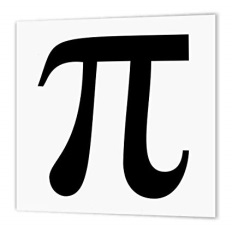 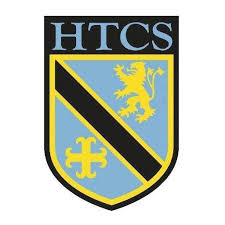               Mathematics Faculty             Year 7 Autumn Term 1 – Pi Scheme                 Unit 2 Overview – Manipulating ExpressionsTopicKey IdeasProgressProgressProgressTopicKey IdeasRAGManipulating ExpressionsI can interpret and use algebraic notation.Manipulating ExpressionsI can simplify expressions by collecting like terms and multiplying and dividing terms.Manipulating ExpressionsI can write simple expressions from word descriptions using the 4 operations.Manipulating ExpressionsI can substitute positive integers into expressions and formulae.LessonLearning FocusAssessmentKey Words1Understanding and using correct algebraic notation (CM clip 19)Formative assessment strategies e.g. MWBs, whole class questioning, Diagnostic Questions, SLOP time with self-assessment, Live Marking etc.Assessment is also supported with our use of ILOs, set through Century Learning and Corbettmaths.Finally, units are assessed through skills checks and half termly assessments, as part of our Assessment Calendar in Mathematics.notation, term, expression, variable2Collecting like terms involving different lettered terms and numerical terms (CM clip 9)Formative assessment strategies e.g. MWBs, whole class questioning, Diagnostic Questions, SLOP time with self-assessment, Live Marking etc.Assessment is also supported with our use of ILOs, set through Century Learning and Corbettmaths.Finally, units are assessed through skills checks and half termly assessments, as part of our Assessment Calendar in Mathematics.term, like term, expression, simplify, positive, negative, add, subtract3Simplifying expressions by multiplying and dividing terms (CM clips 11 & 18)Formative assessment strategies e.g. MWBs, whole class questioning, Diagnostic Questions, SLOP time with self-assessment, Live Marking etc.Assessment is also supported with our use of ILOs, set through Century Learning and Corbettmaths.Finally, units are assessed through skills checks and half termly assessments, as part of our Assessment Calendar in Mathematics.notation, term, expression, simplify, coefficient, power, multiply, divide4Substituting positive integers into expressions (CM clip 20)Formative assessment strategies e.g. MWBs, whole class questioning, Diagnostic Questions, SLOP time with self-assessment, Live Marking etc.Assessment is also supported with our use of ILOs, set through Century Learning and Corbettmaths.Finally, units are assessed through skills checks and half termly assessments, as part of our Assessment Calendar in Mathematics.term, expression, substitute, positive, BIDMAS5Writing simple expressions from words using the 4 operations (CM clip 16)Formative assessment strategies e.g. MWBs, whole class questioning, Diagnostic Questions, SLOP time with self-assessment, Live Marking etc.Assessment is also supported with our use of ILOs, set through Century Learning and Corbettmaths.Finally, units are assessed through skills checks and half termly assessments, as part of our Assessment Calendar in Mathematics.notation, term, expression6Using simple formulae expressed in words (CM clip 20)Formative assessment strategies e.g. MWBs, whole class questioning, Diagnostic Questions, SLOP time with self-assessment, Live Marking etc.Assessment is also supported with our use of ILOs, set through Century Learning and Corbettmaths.Finally, units are assessed through skills checks and half termly assessments, as part of our Assessment Calendar in Mathematics.term, formula, substitute, positive, construct, inverse 